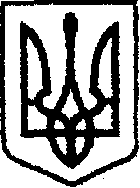 У К Р А Ї Н Ачернігівська обласна державна адміністраціяУПРАВЛІННЯ КАПІТАЛЬНОГО БУДІВНИЦТВАН А К А Звід 24.03.2020р.                                   Чернігів                                № 64Про тендерний комітетКеруючись Законом України «Про публічні закупівлі», у зв’язку з кадровими змінаминаказую:1. ВНЕСТИ зміни до п.2 наказу Управління від 08.01.2020 № 7 «Про тендерний комітет», затвердивши:1.1. ВИКЛЮЧЕННЯ зі складу тендерного комітету Управління капітального будівництва Чернігівської обласної державної адміністрації з 24.03.2020 Васильцової Т.М., провідного спеціаліста відділу економічного аналізу та договорів.1.2. ВКЛЮЧЕННЯ до складу тендерного комітету Управління капітального будівництва Чернігівської обласної державної адміністрації з 24.03.2020 Богданової Л.Л., головного спеціаліста відділу економічного аналізу та договорів.2. Контроль за виконанням наказу залишаю за собою. В.о. начальника                                                                    Наталія КОВАЛЬЧУКПодання:Головний спеціаліст відділу економічного аналізу та договорів	Ю. ОрловаПогоджено: Заступник начальника Управління – начальник відділу технічногоконтролю автомобільних доріг                                                 С. МайкоГоловний спеціаліст сектору юридичного забезпечення                                                          Ю.ЕндоуроваОзнайомлені:     Васильцова Т.Богданова Л.